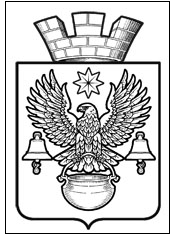 ПОСТАНОВЛЕНИЕАДМИНИСТРАЦИИ КОТЕЛЬНИКОВСКОГО ГОРОДСКОГО ПОСЕЛЕНИЯ                          КОТЕЛЬНИКОВСКОГО МУНИЦИПАЛЬНОГО РАЙОНА                                   
                                              ВОЛГОГРАДСКОЙ ОБЛАСТИ.03.2019 г.                                                                                 № О  внесении изменений в постановление администрации Котельниковского  городского поселения  №625 от 03.09.2015 г. «Об утверждении административного регламента предоставленияадминистрацией Котельниковского городского поселения муниципальной услуги "Заключение договора купли-продажи земельного участка, договора аренды земельного участка, договора безвозмездного пользования земельным участком, находящегося в государственной или муниципальной собственности, без проведения торгов"На основании протеста прокуратуры Котельниковского района Волгоградской области от 20.01.2019 г. №70-66-2019, руководствуясь Градостроительным кодексом Российской федерации, Федеральным законом от 03.08.2018 N 342-ФЗ "О внесении изменений в Градостроительный кодекс Российской Федерации и отдельные законодательные акты Российской Федерации", Федеральным закон от 27 июля 2010 г. N 210-ФЗ "Об организации предоставления государственных и муниципальных услуг", Федеральным законом от 06.10.2003 г. №131-ФЗ «Об общих принципах организации местного самоуправления в Российской Федерации», Уставом Котельниковского городского поселения,  администрация Котельниковского городского поселения  ПОСТАНОВЛЯЕТ:1. Внести в постановление администрации Котельниковского городского поселения  Котельниковского муниципального района №625 от 03.09.2015 г. «Об утверждении административного регламента предоставления администрацией Котельниковского городского поселения  муниципальной услуги "Заключение договора купли-продажи земельного участка, договора аренды земельного участка, договора безвозмездного пользования земельным участком, находящегося в государственной или муниципальной собственности, без проведения торгов"  следующие изменения:1.1. Изложить строку 5 раздела «Перечень документов, подтверждающих право заявителя на  приобретение земельного участка в безвозмездное пользование» Приложение №2 к Административному регламенту «Заключение договора купли-продажи земельного участка, договора аренды земельного участка, договора безвозмездного пользования земельным участком, находящегося в государственной или муниципальной собственности, без проведения торгов»  в следующей редакции: 1.2. Изложить строку 2 раздела «Перечень документов, подтверждающих право заявителя на  приобретение земельного участка в собственность за плату без проведения торгов» Приложение №2 к Административному регламенту «Заключение договора купли-продажи земельного участка, договора аренды земельного участка, договора безвозмездного пользования земельным участком, находящегося в государственной или муниципальной собственности, без проведения торгов»  в следующей редакции: 1.3. Изложить строку 3 раздела «Перечень документов, подтверждающих право заявителя на  приобретение земельного участка в собственность за плату без проведения торгов» Приложение №2 к Административному регламенту «Заключение договора купли-продажи земельного участка, договора аренды земельного участка, договора безвозмездного пользования земельным участком, находящегося в государственной или муниципальной собственности, без проведения торгов»  в следующей редакции: 1.4. Строку 7 раздела «Перечень документов, подтверждающих право заявителя на  приобретение земельного участка в собственность за плату без проведения торгов» Приложение №2 к Административному регламенту «Заключение договора купли-продажи земельного участка, договора аренды земельного участка, договора безвозмездного пользования земельным участком, находящегося в государственной или муниципальной собственности, без проведения торгов»  признать утратившим силу.1.5. Изложить строку 10 раздела «Перечень документов, подтверждающих право заявителя на  приобретение земельного участка в аренду без проведения торгов» Приложение №2 к Административному регламенту «Заключение договора купли-продажи земельного участка, договора аренды земельного участка, договора безвозмездного пользования земельным участком, находящегося в государственной или муниципальной собственности, без проведения торгов»  в следующей редакции: 1.6. Изложить строку 11 раздела «Перечень документов, подтверждающих право заявителя на  приобретение земельного участка в в аренду без проведения торгов» Приложение №2 к Административному регламенту «Заключение договора купли-продажи земельного участка, договора аренды земельного участка, договора безвозмездного пользования земельным участком, находящегося в государственной или муниципальной собственности, без проведения торгов»  в следующей редакции: 1.7. Изложить строку 20 раздела «Перечень документов, подтверждающих право заявителя на  приобретение земельного участка в  аренду без проведения торгов» Приложение №2 к Административному регламенту «Заключение договора купли-продажи земельного участка, договора аренды земельного участка, договора безвозмездного пользования земельным участком, находящегося в государственной или муниципальной собственности, без проведения торгов»  в следующей редакции: 1.8. Изложить строку 38 раздела «Перечень документов, подтверждающих право заявителя на  приобретение земельного участка в  аренду без проведения торгов» Приложение №2 к Административному регламенту «Заключение договора купли-продажи земельного участка, договора аренды земельного участка, договора безвозмездного пользования земельным участком, находящегося в государственной или муниципальной собственности, без проведения торгов»  в следующей редакции: 1.9. . Изложить Заявление о предоставлении земельного участка в безвозмездное пользование Приложения №1 к Административному регламенту «Заключение договора купли-продажи земельного участка, договора аренды земельного участка, договора безвозмездного пользования земельным участком, находящегося в государственной или муниципальной собственности, без проведения торгов»  в редакции согласно Приложению №1 к настоящему постановлению. 1.10. Изложить Заявление о предоставлении в собственность земельного участка без проведения торгов Приложения №1 к Административному регламенту «Заключение договора купли-продажи земельного участка, договора аренды земельного участка, договора безвозмездного пользования земельным участком, находящегося в государственной или муниципальной собственности, без проведения торгов»  в редакции согласно Приложению №2 к настоящему постановлению.1.11. Изложить Заявление о предоставлении в аренду земельного участка без проведения торгов Приложения №2 к Административному регламенту «Заключение договора купли-продажи земельного участка, договора аренды земельного участка, договора безвозмездного пользования земельным участком, находящегося в государственной или муниципальной собственности, без проведения торгов»  в редакции согласно Приложению №3 к настоящему постановлению 3. Настоящее постановление вступает в силу со дня его подписания и подлежит обнародованию на официальном сайте администрации Котельниковского городского поселения.Глава Котельниковскогогородского поселения                                                                                      А.Л. Федоров    Приложение №1 к Постановлению администрации Котельниковского городского поселения  Котельниковского муниципального района №___ от _____ 2019 г. «О внесении изменений в постановление администрации Котельниковского городского поселения №625 от 03.09.2015 г. «Об утверждении административного регламента предоставления администрацией Котельниковского городского поселения  муниципальной услуги "Заключение договора купли-продажи земельного участка, договора аренды земельного участка, договора безвозмездного пользования земельным участком, находящегося в государственной или муниципальной собственности, без проведения торгов"ЗАЯВЛЕНИЕо предоставлении в собственностьземельного участка за плату без проведения торгов            От _________________________________________________________________________________________________________________________________________________________________________________________________________________________________________________________ (далее – заявитель)(для юридических лиц – полное наименование, организационно-правовая форма, ОГРН, ИНН; для индивидуальных предпринимателей - фамилия, имя, отчество, данные документа, удостоверяющего личность, ИНН,  номер и дата выдачи свидетельства о регистрации в налоговом органе; для физических лиц - фамилия, имя, отчество, данные документа, удостоверяющего личность,  ИНН)В лице ______________________________________________________________________,                                         (фамилия, имя, отчество представителя заявителя)действующего на основании _______________________________________________________________________.       (номер и дата документа, удостоверяющего полномочия представителя заявителя)Адрес заявителя, (с указанием почтового  индекса)________________________________________________________________________________________________________________________________(юридический и фактический адрес юридического лица; адрес места регистрации и фактического проживания физического лица)Почтовый адрес для направления корреспонденции (с указанием индекса) ______________________________________________________________________________________________________________________________________________Контактные телефоны (факс) заявителя(ей) (представителя заявителя):_______________________________________________________________________Прошу предоставить в собственность за плату без проведения торгов  земельный участок площадью ___________________ кв. метров, кадастровый номер  __________________________________________, для следующих целей использования земельного  участка:________________________________________	(эксплуатация объекта недвижимости, ведение садоводства и др.)______________________________________________________________________. Основание предоставления земельного участка без проведения торгов /нужное отметить √/:□ на земельном участке расположены здания, сооружения, (помещения в них) собственником которых является заявитель (пп. 6 п. 2 ст. 39.3 ЗК РФ);□ земельный участок, образован из земельного участка, предоставленного садоводческому или огородническому некоммерческому товариществу, за исключением земельных участков общего назначения, членам такого товарищества  (пп. 3. п.2 ст. 39.3 ЗК РФ);□земельный участок приобретается гражданином для индивидуального жилищного строительства, ведения личного подсобного хозяйства в границах населенного пункта, садоводства, и в отношении этого земельного участка принято решение о предварительном согласовании предоставления земельного участка в соответствии с п. 6 ст. 39.18 Земельного кодекса Российской Федерации  (пп. 10 ст. 39.3 ЗК РФ);□ земельный участок, образован из земельного участка, предоставленного в аренду для комплексного освоения территории, лицу, с которым в соответствии с Градостроительным кодексом Российской Федерации заключен договор о комплексном освоении территории, если иное не предусмотрено подпунктами 2 и 4 ст. 39.6 ЗК РФ (пп. 1.  ст. 39.3 ЗК РФ); □ земельный участок, образован из земельного участка, предоставленного по договору аренды или договору безвозмездного пользования в целях комплексного освоения территории, заключенных в соответствии с Федеральным законом от 24 июля 2008 года N 161-ФЗ "О содействии развитию жилищного строительства" (пп. 1.1.  п. 2 ст. 39.3 ЗК РФ); □  земельный участок, образован из земельного участка, предоставленного некоммерческой организации, созданной гражданами, для комплексного освоения территории в целях индивидуального жилищного строительства (за исключением земельных участков, отнесенных к имуществу общего пользования), членам этой некоммерческой организации или, если это предусмотрено решением общего собрания членов этой некоммерческой организации, этой некоммерческой организации  (пп. 2 п. 2 ст. 39.3 ЗК РФ);□ земельный участок образован в результате раздела земельного участка, предоставленного некоммерческой организации, созданной гражданами, для комплексного освоения территории в целях индивидуального жилищного строительства и относящегося к имуществу общего пользования (пп. 4 п. 2 ст. 39.3 ЗК РФ);□ земельный участок находится в постоянном (бессрочном) пользовании юридического лица, представителем которого является заявитель (пп. 7 п. 2 ст. 39.3 ЗК РФ);□ истребуемый земельный участок предназначен для ведения сельскохозяйственного производства и передан в аренду заявителю, по истечении трех лет с момента заключения договора аренды с заявителем либо передачи прав и обязанностей по договору аренды земельного участка заявителю (при условии надлежащего использования такого земельного участка в случае, если заявление о заключении договора купли-продажи такого земельного участка без проведения торгов подано до дня истечения срока указанного договора аренды земельного участка) (пп. 9 п. 2 ст. 39.3 ЗК РФ);□ на земельном участке находятся принадлежащие заявителю многолетние насаждения, право собственности на которые зарегистрировано в соответствии с Федеральным законом от 21 июля 1997 года N 122-ФЗ "О государственной регистрации прав на недвижимое имущество и сделок с ним" до дня вступления в силу Федерального закона от 4 декабря 2006 года N 201-ФЗ "О введении в действие Лесного кодекса Российской Федерации" (п. 20 ст. 3 Федерального закона № 137-ФЗ от 25.10.2001);□ на земельном участке, расположенном в границах населенного пункта и предназначенном для ведения сельскохозяйственного производства, отсутствуют здания или сооружения и такой земельный участок предоставлен сельскохозяйственной организации или крестьянскому (фермерскому) хозяйству, выступающему заявителем, на праве постоянного (бессрочного) пользования или на праве пожизненного наследуемого владения, что дает заявителю право  приобрести земельный участок в собственность по цене, установленной Постановлением Правительства Волгоградской области в размере не более 15 % его кадастровой стоимости (пп. 3.1. ст. 3 Федерального закона № 137-ФЗ от 25.10.2001);□ на земельном участке, предоставленном из земель населенного пункта, предназначенном для ведения сельскохозяйственного производства, отсутствуют здания или сооружения и такой участок принадлежит заявителю на праве аренды, которое возникло в результате переоформления права постоянного (бессрочного) пользования или права пожизненного наследуемого владения, что дает заявителю право приобрести земельный участок в собственность по цене, установленной Постановлением Правительства Волгоградской области в размере не более 15 % его кадастровой стоимости (пп. 3.1. ст. 3 Федерального закона № 137-ФЗ от 25.10.2001). Земельный участок имеет следующие адресные ориентиры: _______________________________________________________________________(город, село наименование садоводческого объединения, район,_______________________________________________________________________N квартала, N участка, иные адресные ориентиры)Реквизиты документа, удостоверяющего право, на котором заявитель использует земельный участок (на момент подачи настоящего заявления):_____________________________	                                                                                    (название, номер, дата ______________________________________________________________________                                     выдачи, выдавший орган)Реквизиты решения о предварительном согласовании предоставления земельного участка в случае, если испрашиваемый земельный участок образовывался или его границы уточнялись на основании данного решения: _______________________________________________________________________Перечень объектов недвижимости, расположенных на земельном участке                    (заполняется при наличии объектов недвижимости):<*> Заполняется при наличии нескольких собственников объекта(ов) недвижимости (в %).Основания возникновения права собственности на объект недвижимости у заявителя: _________________________________________________________________________(указываются реквизиты правоустанавливающего документа: договора, _______________________________________________________________________________________распорядительного акта органа власти, решения суда)К заявлению прилагаются оригиналы (заверенные копии) следующих документов: ____________________________________________________________________________________________________________________________________________________________________________________________________________________________________________________________________________________________________________________________________________________________________________________________________________________________________________________________________________________________________________________________________________________________________________________________________________________________________________________________________________________________________________________________________Информация о состоянии заявителя (физического лица) в зарегистрированном браке на момент подачи заявления (заполняется собственноручно): _____________________________________________________________________________________«не состою в зарегистрированном браке» / «состою в зарегистрированном браке,      ____________________________________________________________________________________нотариально заверенное согласие супруга имеется»)____________________________________________________________________________________(подпись заявителя / его представителя)Способ получения результата предоставления муниципальной услуги: /нужное отметить √/:□ в виде бумажного документа при личном обращении по месту подачи заявления;□ в виде бумажного документа посредством почтового отправления по адресу:________________________________________________________________ ;□ в виде электронного документа, размещенного на официальном сайте, ссылка на который направляется уполномоченным органом заявителю посредством электронной почты, e-mail: ______________________________________________;□ в виде электронного документа посредством электронной почты, e-mail: _______________________________________     __________________________                                                                                                             (подпись заявителя / его представителя)Я согласен(а) на обработку персональных данных в администрации Котельниковского городского поселения. Заявитель:________________________           __________                    ________________________(должность представителя                 (подпись)                      (ФИО заявителя / его представителя)юридического лица)                                                                                        "__" ________________ 20____ г.___________________________________________                    ________________________(ФИО специалиста принявшего документы)                                                          (подпись)                         Расписка получена«___»________ 20__ г. __________________________________________		________________________(фамилия, имя, отчество заявителя или его представителя)	                   (подпись)Приложение №2 к Постановлению администрации Котельниковского городского поселения  Котельниковского муниципального района №___ от _____ 2019 г. «О внесении изменений в постановление администрации Котельниковского городского поселения №625 от 03.09.2015 г. «Об утверждении административного регламента предоставления администрацией Котельниковского городского поселения  муниципальной услуги "Заключение договора купли-продажи земельного участка, договора аренды земельного участка, договора безвозмездного пользования земельным участком, находящегося в государственной или муниципальной собственности, без проведения торгов"ЗАЯВЛЕНИЕо предоставлении в земельного участка в безвозмездное пользование От ___________________________________________________________________________________________________________________________________________________________________________________________________________________________________________________________________ (далее – заявитель)(для юридических лиц – полное наименование, основной государственный регистрационный номер, ИНН налогоплательщика; для физических лиц - фамилия, имя, отчество; реквизиты документа, удостоверяющего личность, ИНН налогоплательщика)В лице ________________________________________________________________,                                    (фамилия, имя, отчество представителя заявителя)действующего на основании _______________________________________________________________________.       (номер и дата документа, удостоверяющего полномочия представителя заявителя)Адрес заявителя, (с указанием почтового индекса) _____________________________________________________________________________________________________________________________________________________________________________________(юридический и фактический адрес юридического лица; адрес места регистрации и фактического проживания физического лица)Почтовый адрес для направления корреспонденции (с указанием индекса)______________________________________________________________________________________________________________________________________________Контактные телефоны (факс) заявителя(ей) (представителя заявителя):_______________________________________________________________________Прошу предоставить в безвозмездное пользование  земельный участок, площадью ___________________ кв. метров, кадастровый номер  __________________________________, для следующих целей использования земельного участка: ______________________________________________________________________ сроком на ___________________________________________________________________. (указать срок безвозмездного пользования земельным участком с учетом установленных ограничений)Основание предоставления земельного участка в безвозмездное пользование является отнесение заявителя к следующей категории лиц /нужное отметить √/:□ органы местного самоуправления; (пп. 1 п. 2 ст. 39.10 ЗК РФ) □ государственные и муниципальные учреждения (бюджетные, казенные, автономные) (пп. 1 п. 2 ст. 39.10 ЗК РФ).□казенные предприятия (пп. 1. п.2 ст. 39.10 ЗК РФ);□ религиозные организации, если на испрашиваемых земельных участках расположены принадлежащие им на праве безвозмездного пользования здания, сооружения (пп. 4 п. 2 ст. 39.10 ЗК РФ);           □ религиозным организациям для размещения зданий, сооружений религиозного  или благотворительного назначения на срок до десяти лет (пп. 3 п. 2 ст. 39.10 ЗК РФ);□ лица, с которыми в соответствии с Федеральным законом от 5 апреля 2013 г. № 44-ФЗ «О контрактной системе в сфере закупок товаров, работ, услуг для обеспечения государственных и муниципальных нужд» заключены гражданско-правовые договоры на строительство или реконструкцию объектов недвижимости, осуществляемые полностью за счет средств федерального бюджета, средств местного бюджета на муниципальных земельных участках, на срок исполнения этих договоров (пп. 5 п. 2 ст. 39.10 ЗК РФ);           □ гражданину для индивидуального жилищного строительства, ведения личного подсобного хозяйства или осуществления крестьянским (фермерским) хозяйством его деятельности в муниципальных образованиях, определенных законом субъекта Российской Федерации, на срок не более чем шесть лет (пп. 6 п. 2 ст. 39.10 ЗК РФ);□физические лица, если на земельном участке находится служебное жилое помещение в виде жилого дома, предоставленное этому гражданину (пп. 8 п. 2 ст. 39.10 ЗК РФ);            □ садоводческим или огородническим некоммерческим товариществам на срок не более чем пять лет  (пп. 11 п. 2 ст. 39.10 ЗК РФ); □ физические или юридические лица с которыми в соответствии с Федеральным законом от 29 декабря 2012 года № 275-ФЗ «О государственном оборонном заказе», Федеральным законом «О контрактной системе в сфере закупок товаров, работ, услуг для обеспечения государственных и муниципальных нужд» заключены государственные контракты на выполнение работ, оказание услуг для обеспечения обороны страны и безопасности государства, осуществляемых полностью за счет средств федерального бюджета, если для выполнения этих работ и оказания этих услуг необходимо предоставление земельного участка (пп. 14 п. 2 ст. 39.10 ЗК РФ);□физическое или юридическое лицо, право безвозмездного пользования которого на земельный участок, находящийся в государственной или муниципальной собственности, прекращено в связи с изъятием земельного участка для государственных или муниципальных нужд, взамен изъятого земельного участка на срок, установленный настоящим пунктом в зависимости от основания возникновения права безвозмездного пользования на изъятый земельный участок. (пп. 16 п. 2 ст. 39.10 ЗК РФ)Земельный участок имеет следующие адресные ориентиры: _______________________________________________________________________(город, село наименование садоводческого объединения, район,_______________________________________________________________________N квартала, N участка, иные адресные ориентиры)Реквизиты решения об изъятии земельного участка (если участок предоставляется взамен земельного участка, изымаемого для муниципальных нужд): _______________________________________________________________________                              (название, номер, дата выдачи, выдавший орган)Реквизиты решения о предварительном согласовании предоставления земельного участка в случае, если испрашиваемый земельный участок образовывался или его границы уточнялись на основании данного решения: _______________________________________________________________________Сведения об объектах недвижимости, расположенных на земельном участке (при их наличии):<**> Заполняется при наличии нескольких собственников объекта(ов) недвижимости (в %).Основания возникновения права собственности на объект недвижимости у заявителя: _____________________________________________________________		(указываются реквизиты правоустанавливающего документа: договора, ______________________________________________________________________распорядительного акта органа власти, решения суда)К заявлению прилагаются оригиналы (заверенные копии) следующих документов:___________________________________________________________________________________________________________________________________________________________________________________________________________________________________________________________________________________________________________________________________________________________________________________________________________________________________________________________________________________________________________________________________________________Способ получения результата предоставления муниципальной услуги: /нужное отметить √/:□в виде бумажного документа при личном обращении по месту подачи заявления;□в виде бумажного документа посредством почтового отправления по адресу:_________________________________________________________________;□в виде электронного документа, размещенного на официальном сайте, ссылка на который направляется уполномоченным органом заявителю посредством электронной почты, e-mail: ______________________________________________;□в виде электронного документа посредством электронной почты, e-mail:_____________________________________     ________________________________                          (подпись заявителя / его представителя)Я согласен(а) на обработку персональных данных в администрации Котельниковского городского поселенияЗаявитель:________________________              __________                    ________________________(должность представителя                   (подпись)                    (ФИО заявителя / его представителя)юридического лица)                                                                                        ___________________________________________                    ________________________(ФИО специалиста принявшего документы)                                                          (подпись)                         "__" ________________ 20____ г.Расписка получена«___»________ 20__ г. __________________________________________		________________________(ФИО заявителя / его представителя)			                                 (подпись)Приложение №3 к Постановлению администрации Котельниковского городского поселения  Котельниковского муниципального района №___ от _____ 2019 г. «О внесении изменений в постановление администрации Котельниковского городского поселения №625 от 03.09.2015 г. «Об утверждении административного регламента предоставления администрацией Котельниковского городского поселения  муниципальной услуги "Заключение договора купли-продажи земельного участка, договора аренды земельного участка, договора безвозмездного пользования земельным участком, находящегося в государственной или муниципальной собственности, без проведения торгов"ЗАЯВЛЕНИЕо предоставлении в аренду земельного участка  без проведения торгов             От _________________________________________________________________________________________________________________________________________________________________________________________________________________________________________________________ (далее – заявитель)(для юридических лиц – полное наименование, организационно-правовая форма, ОГРН, ИНН; для индивидуальных предпринимателей - фамилия, имя, отчество, данные документа, удостоверяющего личность, ИНН,  номер и дата выдачи свидетельства о регистрации в налоговом органе; для физических лиц - фамилия, имя, отчество, данные документа, удостоверяющего личность,  ИНН)В лице ___________________________________________________________,                                         (фамилия, имя, отчество представителя заявителя)действующего на основании _______________________________________________________________________.       (номер и дата документа, удостоверяющего полномочия представителя заявителя)Адрес заявителя, (с указанием почтового  индекса)________________________________________________________________________________________________________________________________(юридический и фактический адрес юридического лица; адрес места регистрации и фактического проживания физического лица)Почтовый адрес для направления корреспонденции (с указанием индекса) ______________________________________________________________________________________________________________________________________________Контактные телефоны (факс) заявителя(ей) (представителя заявителя):_______________________________________________________________________Прошу предоставить в собственность за плату без проведения торгов  земельный участок площадью ___________________ кв. метров, кадастровый номер  __________________________________________, для следующих целей использования земельного участка:_______________________________________________			(эксплуатация объекта недвижимости, ведение садоводства и др.)______________________________________________________________________. Основание предоставления земельного участка без проведения торгов /нужное отметить √/: земельный участок юридическим лицам в соответствии с указом или распоряжением Президента Российской Федерации (пп.1 п.2 ст. 39.6 ЗК РФ);земельный участок юридическим лицам в соответствии с распоряжением Правительства Российской Федерации для размещения объектов социально-культурного назначения, реализации масштабных инвестиционных проектов при условии соответствия указанных объектов, инвестиционных проектов критериям, установленным Правительством Российской Федерации (пп.2 п.2 ст. 39.6 ЗК РФ); земельный участок юридическим лицам в соответствии с распоряжением высшего должностного лица субъекта Российской Федерации для размещения объектов социально-культурного и коммунально-бытового назначения, реализации масштабных инвестиционных проектов при условии соответствия указанных объектов, инвестиционных проектов критериям, установленным законами субъектов Российской Федерации (пп.3 п.2 ст. 39.6 ЗК РФ);земельного участка юридическим лицам, принявшим на себя обязательство по завершению строительства объектов незавершенного строительства и исполнению обязательств застройщика перед гражданами, денежные средства которых привлечены для строительства многоквартирных домов и права которых нарушены, которые включены в реестр пострадавших граждан в соответствии с Федеральным законом от 30 декабря 2004 года N 214-ФЗ "Об участии в долевом строительстве многоквартирных домов и иных объектов недвижимости и о внесении изменений в некоторые законодательные акты Российской Федерации", для строительства (создания) многоквартирных домов и (или) жилых домов блокированной застройки, состоящих из трех и более блоков, в соответствии с распоряжением высшего должностного лица субъекта Российской Федерации в порядке, установленном Правительством Российской Федерации (пп.3.1 п.2 ст. 39.6 ЗК РФ); земельный участок для выполнения международных обязательств Российской Федерации, а также юридическим лицам для размещения объектов, предназначенных для обеспечения электро-, тепло-, газо- и водоснабжения, водоотведения, связи, нефтепроводов, объектов федерального, регионального или местного значения (пп.4 п.2 ст. 39.6 ЗК РФ); земельный участок, образованного из земельного участка, находящегося в государственной или муниципальной собственности, в том числе предоставленного для комплексного освоения территории, лицу, с которым был заключен договор аренды такого земельного участка, если иное не предусмотрено подпунктами 6 и 8  п.2 ст.  39.6 ЗК РФ (пп.5 п.2 ст. 39.6 ЗК РФ); земельный участок, образованный из земельного участка, предоставленного некоммерческой организации, созданной гражданами, для комплексного освоения территории в целях индивидуального жилищного строительства, за исключением земельных участков, отнесенных к имуществу общего пользования, членам данной некоммерческой организации или, если это предусмотрено решением общего собрания членов данной некоммерческой организации, данной некоммерческой организации (пп.6 п.2 ст. 39.6 ЗК РФ);Садового или огородного земельного участка,  образованного из земельного участка, предоставленного садоводческому или огородническому некоммерческому товариществу, за исключением земельных участков общего пользования, членам такого товарищества (пп.7 п.2 ст. 39.6 ЗК РФ);ограниченный в обороте земельный участок, являющийся земельным участком общего назначения, расположенный в границах территории ведения гражданами садоводства или огородничества для собственных нужд, гражданам, являющимся правообладателями садовых или огородных земельных участков в границах такой территории с множественностью лиц на стороне арендатора (в случае, если необходимость предоставления указанного земельного участка таким гражданам предусмотрена решением общего собрания членов садоводческого или огороднического некоммерческого товарищества, осуществляющего управление имуществом общего пользования в границах такой территории) (пп. 8 п.2  ст. 39.6 ЗК РФ )земельный участок, образованный в результате раздела ограниченного в обороте земельного участка, предоставленного юридическому лицу для комплексного освоения территории в целях индивидуального жилищного строительства и являющегося земельным участком общего назначения, такому юридическому лицу  (пп.8.1 п.2 ст. 39.6 ЗК РФ);земельный участок, на котором расположены здания, сооружения, собственникам зданий, сооружений, помещений в них и (или) лицам, которым эти объекты недвижимости предоставлены на праве хозяйственного ведения или в случаях, предусмотренных статьей 39.20 Земельного Кодекса РФ, на праве оперативного управления (пп.9 п.2 ст. 39.6 ЗК РФ); земельный участок, на котором расположены объекты незавершенного строительства, однократно для завершения их строительства собственникам объектов незавершенного строительства в случаях, предусмотренных пунктом 5 статьи 39.6 Земельного Кодекса РФ (пп.10 п.2 ст. 39.6 ЗК РФ); земельный участок, находящейся в постоянном (бессрочном) пользовании юридических лиц, этим землепользователям, за исключением юридических лиц, указанных в пункте 2 статьи 39.9 Земельного Кодекса РФ (пп.11 п.2 ст. 39.6 ЗК РФ);земельный участок, образованный в границах застроенной территории, лицу, с которым заключен договор о развитии застроенной территории (пп.13 п.2 ст. 39.6 ЗК РФ);земельный участок для освоения территории в целях строительства стандартного жилья или для комплексного освоения территории в целях строительства стандартного жилья юридическому лицу, заключившему договор об освоении территории в целях строительства стандартного жилья или договор о комплексном освоении территории в целях строительства стандартного жилья;  (пп. 13.1 п.2 ст. 39.6 ЗК РФ) земельный участок, изъятого для муниципальных нужд в целях комплексного развития территории у физического или юридического лица, которому такой земельный участок был предоставлен на праве безвозмездного пользования, аренды, лицу, заключившему договор о комплексном развитии территории по инициативе органа местного самоуправления по результатам аукциона на право заключения данного договора в соответствии с Градостроительным кодексом Российской Федерации; (пп. 13.2  п.2 ст. 39.6 ЗК РФ)земельный участок для строительства объектов коммунальной, транспортной, социальной инфраструктур лицу, заключившему договор о комплексном развитии территории в соответствии с Градостроительным кодексом Российской Федерации; (п.13.3 п.2 ст. 39.6 ЗК РФ)земельный участок гражданам, имеющим право на первоочередное или внеочередное приобретение земельных участков в соответствии с федеральными законами, законами субъектов Российской Федерации (пп.14 п.2 ст. 39.6 ЗК РФ);земельный участок гражданам для индивидуального жилищного строительства, ведения личного подсобного хозяйства в границах населенного пункта, садоводства,  гражданам и крестьянским (фермерским) хозяйствам для осуществления крестьянским (фермерским) хозяйством его деятельности в соответствии со статьей 39.18 Земельного Кодекса РФ (пп.15 п.2 ст. 39.6 ЗК РФ); земельный участок взамен земельного участка, предоставленного гражданину или юридическому лицу на праве аренды и изымаемого для государственных или муниципальных нужд (пп.16 п.2 ст. 39.6 ЗК РФ); земельный участок религиозным организациям, казачьим обществам, внесенным в государственный реестр казачьих обществ в Российской Федерации (далее - казачьи общества), для осуществления сельскохозяйственного производства, сохранения и развития традиционного образа жизни и хозяйствования казачьих обществ на территории, определенной в соответствии с законами субъектов Российской Федерации (пп.17 п.2 ст. 39.6 ЗК РФ); земельный участок лицу, которое в соответствии с Земельным  Кодексом РФ имеет право на приобретение в собственность земельного участка, находящегося в государственной или муниципальной собственности, без проведения торгов, в том числе бесплатно, если такой земельный участок зарезервирован для государственных или муниципальных нужд либо ограничен в обороте (пп.18 п.2 ст. 39.6 ЗК РФ); земельный участок гражданину для сенокошения, выпаса сельскохозяйственных животных, ведения огородничества или земельного участка, расположенного за границами населенного пункта, гражданину для ведения личного подсобного хозяйства (пп.19 п.2 ст. 39.6 ЗК РФ); земельный участок, необходимый для проведения работ, связанных с пользованием недрами, недропользователю (пп.20 п.2 ст. 39.6 ЗК РФ);земельный участок, расположенный в границах особой экономической зоны или на прилегающей к ней территории, резиденту особой экономической зоны или управляющей компании в случае привлечения ее в порядке, установленном законодательством Российской Федерации об особых экономических зонах, для выполнения функций по созданию за счет средств федерального бюджета, бюджета субъекта Российской Федерации, местного бюджета, внебюджетных источников финансирования объектов недвижимости в границах особой экономической зоны и на прилегающей к ней территории и по управлению этими и ранее созданными объектами недвижимости (пп.21 п.2 ст. 39.6 ЗК РФ); земельный участок, расположенный в границах особой экономической зоны или на прилегающей к ней территории, для строительства объектов инфраструктуры этой зоны лицу, с которым уполномоченным Правительством Российской Федерации федеральным органом исполнительной власти заключено соглашение о взаимодействии в сфере развития инфраструктуры особой экономической зоны (пп.22 п.2 ст. 39.6 ЗК РФ); земельный участок, необходимый для осуществления деятельности, предусмотренной концессионным соглашением, соглашением о государственно-частном партнерстве, соглашением о муниципально-частном партнерстве, лицу, с которым заключено концессионное соглашение (пп.23 п.2 ст. 39.6 ЗК РФ); земельный участок для освоения территории в целях строительства и эксплуатации наемного дома коммерческого использования или для освоения территории в целях строительства и эксплуатации наемного дома социального использования лицу, заключившему договор об освоении территории в целях строительства и эксплуатации наемного дома коммерческого использования или договор об освоении территории в целях строительства и эксплуатации наемного дома социального использования, и в случаях, предусмотренных законом субъекта Российской Федерации, некоммерческой организации, созданной субъектом Российской Федерации или муниципальным образованием для освоения территорий в целях строительства и эксплуатации наемных домов социального использования (пп.23.1 п.2 ст. 39.6 ЗК РФ);земельного участка, необходимого для осуществления деятельности, предусмотренной специальным инвестиционным контрактом, лицу, с которым заключен специальный инвестиционный контракт (пп.23.2 п.2 ст. 39.6 ЗК РФ); земельный участок, необходимый для осуществления видов деятельности в сфере охотничьего хозяйства, лицу, с которым заключено охотхозяйственное соглашение (пп.24 п.2 ст. 39.6 ЗК РФ); земельный участок для размещения водохранилищ и (или) гидротехнических сооружений, если размещение этих объектов предусмотрено документами территориального планирования в качестве объектов федерального, регионального или местного значения (пп.25 п.2 ст. 39.6 ЗК РФ); земельный участок для осуществления деятельности Государственной компании "Российские автомобильные дороги" в границах полос отвода и придорожных полос автомобильных дорог (пп.26 п.2 ст. 39.6 ЗК РФ); земельный участок для осуществления деятельности открытого акционерного общества "Российские железные дороги" для размещения объектов инфраструктуры железнодорожного транспорта общего пользования (пп.27 п.2 ст. 39.6 ЗК РФ); земельный участок резиденту зоны территориального развития, включенному в реестр резидентов зоны территориального развития, в границах указанной зоны для реализации инвестиционного проекта в соответствии с инвестиционной декларацией (пп.28 п.2 ст. 39.6 ЗК РФ);земельный участок лицу, обладающему правом на добычу (вылов) водных биологических ресурсов на основании решения о предоставлении их в пользование, договора пользования рыболовным участком или договора пользования водными биологическими ресурсами, для осуществления деятельности, предусмотренной указанными решением или договорами  (пп.29 п.2 ст. 39.6 ЗК РФ); земельный участок юридическому лицу для размещения ядерных установок, радиационных источников, пунктов хранения ядерных материалов и радиоактивных веществ, пунктов хранения, хранилищ радиоактивных отходов и пунктов захоронения радиоактивных отходов, решения о сооружении и о месте размещения которых приняты Правительством Российской Федерации (пп.30 п.2 ст. 39.6 ЗК РФ);земельный участок, предназначенный для ведения сельскохозяйственного производства, арендатору, в отношении которого у уполномоченного органа отсутствует информация о выявленных в рамках государственного земельного надзора и неустраненных нарушениях законодательства Российской Федерации при использовании такого земельного участка, при условии, что заявление о заключении нового договора аренды такого земельного участка подано этим арендатором до дня истечения срока действия ранее заключенного договора аренды такого земельного участка (пп.31 п.2 ст. 39.6 ЗК РФ);земельный участок арендатору (за исключением арендаторов земельных участков, указанных в подпункте 31 п.2 ст. 39.6 ЗК РФ), если этот арендатор имеет право на заключение нового договора аренды такого земельного участка в соответствии с пунктами 3 и 4  статьи 39.6 Земельного кодекса РФ (пп.32 п.2 ст. 39.6 ЗК РФ).земельного участка в соответствии с Федеральным законом от 24 июля 2008 года N 161-ФЗ "О содействии развитию жилищного строительства" (пп.35 п.2 ст.39.6 ЗК РФ)Земельный участок имеет следующие адресные ориентиры: _______________________________________________________________________(город, село наименование садоводческого объединения, район,_______________________________________________________________________N квартала, N участка, иные адресные ориентиры)Реквизиты документа, удостоверяющего право, на котором заявитель использует земельный участок (на момент подачи настоящего заявления):____________________________________________________________	                                          название, номер, дата ______________________________________________________________________                                                   выдачи, выдавший орган)Реквизиты решения о предварительном согласовании предоставления земельного участка в случае, если испрашиваемый земельный участок образовывался или его границы уточнялись на основании данного решения: _______________________________________________________________________Перечень объектов недвижимости, расположенных на земельном участке (заполняется при наличии объектов недвижимости):<*> Заполняется при наличии нескольких собственников объекта(ов) недвижимости (в %).Основания возникновения права собственности на объект недвижимости у заявителя: _____________________________________________________________		(указываются реквизиты правоустанавливающего документа: договора, ______________________________________________________________________распорядительного акта органа власти, решения суда)К заявлению прилагаются оригиналы (заверенные копии) следующих документов: ____________________________________________________________________________________________________________________________________________________________________________________________________________________________________________________________________________________________________________________________________________________________________________________________________________________________________________________________________________________________________________________________________________________________________________________________________________________________________________________________________________________________________________________________________Информация о состоянии заявителя (физического лица) в зарегистрированном браке на момент подачи заявления (заполняется собственноручно): _______________________________________________________________________«не состою в зарегистрированном браке» / «состою в зарегистрированном браке,      _______________________________________________________________________нотариально заверенное согласие супруга имеется»)__________________________________________________(подпись заявителя / его представителя)Способ получения результата предоставления муниципальной услуги: /нужное отметить √/:□ в виде бумажного документа при личном обращении по месту подачи заявления;□ в виде бумажного документа посредством почтового отправления по адресу:________________________________________________________________ ;□ в виде электронного документа, размещенного на официальном сайте, ссылка на который направляется уполномоченным органом заявителю посредством электронной почты, e-mail: ______________________________________________;□ в виде электронного документа посредством электронной почты, e-mail: _______________________________________     __________________________                                                                                                             (подпись заявителя / его представителя)Я согласен(а) на обработку персональных данных в администрации Котельниковского городского поселения Котельниковского муниципального района Волгоградской области. Заявитель:________________________           __________                    ________________________(должность представителя                 (подпись)                      (ФИО заявителя / его представителя)юридического лица)                                                                                        "__" ________________ 20____ г.___________________________________________                    ________________________(ФИО специалиста принявшего документы)                                                          (подпись)                         Расписка получена«___»________ 20__ г. __________________________________________		________________________(фамилия, имя, отчество заявителя или его представителя)	                   (подпись)Категория заявителейДокументы, подтверждающие право заявителя на приобретение земельного участка без проведения торговСадоводческие или огороднические некоммерческие товарищества (далее - СНТ или ОНТ)(пп.11 п.2 ст.39.10 ЗК РФ)Решение общего собрания членов товарищества о приобретении права безвозмездного пользования земельного участка, предназначенного для ведения гражданами садоводства или огородничества для собственных нужд*Выписка из ЕГРН об объекте недвижимости (об испрашиваемом земельном участке)*Выписка из ЕГРЮЛ в отношении СНТ или ОНТ(п.81 Перечня, утв. Приказом Минэкономразвития РФ №1 от 12.01.2015 г.)Категория заявителейДокументы, подтверждающие право заявителя на приобретение земельного участка, без проведения торговФизические лица - члены садоводческого некоммерческого (СНТ) или огороднического некоммерческого товарищества (ОНТ)(пп.3 п.2 ст.39.3 ЗК РФ)* Документ о предоставлении исходного земельного участка СНТ или ОНТ, за исключением случаев, если право на исходный  земельный участок зарегистрировано в ЕГРНДокумент, подтверждающий  членство заявителя в СНТ или ОНТРешение общего собрания членов СНТ и ОНТ о распределении садового или огородного земельного участка заявителю*Утвержденный проект межевания территории*Выписка из ЕГРН об объекте недвижимости (об испрашиваемом земельном участке)*Выписка из ЕГРЮЛ в отношении СНТ или ОНТ(п.3 Перечня, утв. Приказом Минэкономразвития РФ №1 от 12.01.2015 г.)Категория заявителейДокументы, подтверждающие право заявителя на приобретение земельного участка, без проведения торговГражданин, подавший заявление о предварительном согласовании предоставления земельного участка или о предоставлении земельного участка для индивидуального жилищного строительства, ведения личного подсобного хозяйства в границах населенного пункта, садоводства (пп.10 п.2 ст.39.3 ЗК РФ)* Выписка из ЕГРН об объекте недвижимости (об испрашиваемом земельном участке) (п.10 Перечня, утв. Приказом Минэкономразвития РФ №1 от 12.01.2015 г.)Категория заявителейДокументы, подтверждающие право заявителя на приобретение земельного участка, без  торговЧлен СНТ или ОНТ* Документ о предоставлении исходного земельного участка СНТ или ОНТ, за исключением случаев, если право на исходный  земельный участок зарегистрировано в ЕГРНДокумент, подтверждающий  членство заявителя в СНТ или ОНТРешение общего собрания членов СНТ и ОНТ о распределении садового или огородного земельного участка заявителю*Утвержденный проект межевания территории*Выписка из ЕГРН об объекте недвижимости (об испрашиваемом земельном участке)*Выписка из ЕГРЮЛ в отношении СНТ или ОНТ(п.30 Перечня, утв. Приказом Минэкономразвития РФ №1 от 12.01.2015 г.)Категория заявителейДокументы, подтверждающие право заявителя на приобретение земельного участка, без  торговЛицо, уполномоченное на подачу заявления решением общего собрания членов СНТ или ОНТ* Документ о предоставлении исходного земельного участка СНТ или ОНТ, за исключением случаев, если право на исходный  земельный участок зарегистрировано в ЕГРНРешение общего собрания членов СНТ и ОНТ о распределении садового или огородного земельного участка заявителю*Утвержденный проект межевания территории*Выписка из ЕГРН об объекте недвижимости (об испрашиваемом земельном участке)*Выписка из ЕГРЮЛ в отношении СНТ или ОНТ(п.31 Перечня, утв. Приказом Минэкономразвития РФ №1 от 12.01.2015 г.)Категория заявителейДокументы, подтверждающие право заявителя на приобретение земельного участка, без торговГражданин, подавший заявление о предварительном согласовании предоставления земельного участка или о предоставлении земельного участка для индивидуального жилищного строительства, ведения личного подсобного хозяйства в границах населенного пункта, садоводстваРешение о предварительном согласовании предоставления земельного участка, если такое решение принято иным уполномоченным органом*Выписка из ЕГРН об объекте недвижимости (об испрашиваемом земельном участке)Категория заявителейДокументы, подтверждающие право заявителя на приобретение земельного участка, без торговЛицо, обладающее правом на добычу (вылов) водных биологических ресурсов*Решение о предоставлении в пользование водных биологических ресурсов либо договор о предоставлении рыбопромыслового участка, договор пользования водными биологическими ресурсами*Выписка из ЕГРН об объекте недвижимости (об испрашиваемом земельном участке)*Выписка из ЕГРЮЛ о юридическом лице, являющемся заявителемГлаве   Котельниковского городского поселения_____________________ N п/пНаименование объектаСобственник (и)Реквизиты правоустанавливающих документовРаспределение долей в праве собственности на объект недвижимости <*>Главе Котельниковского городскогопоселения ___________________N п/пНаименование объектаСобственник (и)Реквизиты правоустанавливающих документовРаспределение долей в праве собственности на объект недвижимости <**>Главе Котельниковского городского поселения ____________________N п/пНаименование объектаСобственник (и)Реквизиты правоустанавливающих документовРаспределение долей в праве собственности на объект недвижимости <*>